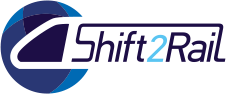 Deliverable D X.YDeliverable titleReviewed: (yes/no)Executive SummaryThe Executive Summary shall not be more than 1 page, outlining the aim and conclusion of the deliverable.  This text should be written in an easy understandable language so that it can also be used in other documentation or public websites to explain the content of the deliverable. Abbreviations and acronyms Background The present document constitutes the Deliverable DX.X “TITLE” in the framework of the TD/WA X.XX, task X.X of IP/CCA X (please indicate to which version of the MAAP TD Gantt-chart you are referring to). It contributes as well to TD/WA X.XX, task X.X of IP/CCA X (please indicate to which version of the MAAP TD Gantt-chart you are referring to).Objective/Aim This document has been prepared to provide (…) Please describe the objective / aim of the present deliverable linked to the TDs/WAs addressed.[Content of the deliverable] Heading 1Heading 2Heading 3Heading 4 Heading 5Bullet Level 1Bullet Level 2Bullet Level 3Conclusions The conclusions reached at this stage of the R&I and highlighted in this report are (...)References LastName1 X. Y., LastName2 X. Y. – Title – YEAR, Publication (Vol., Issue)Appendices Project acronym:XXXXXXStarting date:01/0X/201XDuration (in months):XXCall (part) identifier:H2020-S2R-CFM/OC-IP/CCA-201X-0XGrant agreement no:XXXXXXDue date of deliverable:Month XXActual submission date:DD-MM-YYYYResponsible/Author:Name + Beneficiary Short Name Dissemination level:PU/COStatus:Draft/IssuedDocument historyDocument historyDocument historyRevisionDateDescription1First issueReport contributorsReport contributorsReport contributorsNameBeneficiary Short NameDetails of contributionAbbreviation / AcronymsDescription